  	COMPLETION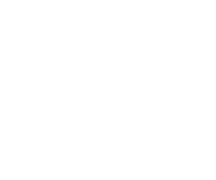 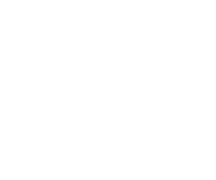 Has successfully completed the ANNUAL MEDICATION practical skills refresher ASSESSMENTfor HACC-PYP and/or CHSP